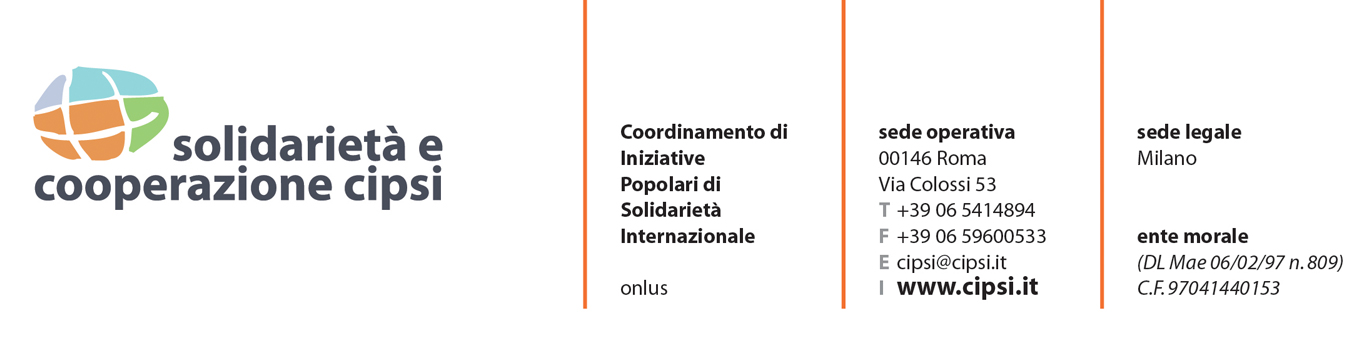 Corso di Formazione:“Scrivere per il sociale: laboratorio creativo teorico-pratico”. Le tecniche di scrittura per i diversi media. Dalla notizia all’intervista, all’approfondimento, al racconto di una storia vera, … per quotidiani, periodici e web. La correzione delle bozze e l’editing”. Corso Alta Formazione - Avanzato 2° livello.Roma, 10 e 11 dicembre 2014CORSO A NUMERO CHIUSO: PREFERENZE IN ORDINE CRONOLOGICO D’ISCRIZIONE.Mercoledì mattina 10 dicembrePresentazione del corso e dei partecipanti, laboratorio.Teoria e pratica sulle tecniche di scrittura  Presentazione delle principali tecniche di scrittura maggiormente  usate. I media: teoria dello scrivere per quotidiani, periodici, web. Scrivere un libro.  Scrivere per il sociale italiano ed internazionale nel 2014. Mercoledì pomeriggioTecniche di scritturaCome si scrive una notizia: la scelta dell’argomento, la tecnica della scaletta.Come si scrive un articolo per un quotidiano a partire da alcune sintetiche informazioniL’uso della punteggiatura, del ritmo della scrittura, anche usando la lettura.Esercitazione. Come identificare la linea editoriale: i destinatari, quale linguaggio,  per chi legge, nei diversi media. L’intervista e le diverse tecniche. Esercitazione e correzioni.Esercitazione sulla base di “studi di caso” presentati dai partecipanti.   Laboratorio creativo. Mercoledì sera: individualeSulla base delle conoscenze acquisite nel primo giorno del corso, scrivere un articolo o un’intervista da presentare il venerdì al corso.Giovedì mattina 11 dicembreTecniche di scritturaEsercitazioni e laboratorio, valutazione comune dei testi o interviste redatti il giovedì sera individualmente.L’Indice di Leggibilità: esercitazioniScrivere per una Copertina di un periodico.Come scrivere un articolo di approfondimento Progettare e realizzare un dossier: obiettivi, strategie, tattiche e risultati. Esempi concreti.La ricerca dell’esistente sul mercato. Gli strumenti del mestiere di scrivere.Le tecniche di correzione di bozze. Esercitazione. Giovedì pomeriggioLa tecnica della “storia di vita”.Scrivere un libro per il sociale. La storia, che sia “vera”. Proposte concrete.Esercizi di editing di un testo.Il posizionamento di un sito, una rivista, un libro: esercitazione di come si realizza un posizionamento. 2° livello.Le attività di chi scrive nelle organizzazioni e associazioni onlus Comunicazione e promozione delle iniziativeDeontologia professionale: incontro con una professionista giornalista, o scrittore  Conclusioni e contatti Nei due mesi successivi al corso il docente è disponibile a proposte e correzioni di testi, articoli, interviste, concordando l’argomento e la scaletta, che potranno anche essere pubblicate sulla rivista Solidarietà internazionale, del Cipsi.Il corso rilascia un attestato di partecipazione Nella quota del corso sono compresi i materiali, compresi quelli per le esercitazioni, e una bibliografia multimediale. Docente: Dr. Nicola Perrone, sociologo della Comunicazione, responsabile Ufficio Stampa Cipsi e Vice-Direttore della rivista Solidarietà internazionale.  La scadenza per le iscrizioni è fissata per il  venerdì 5 dicembre 2014. Il costo del corso è di Euro 100 per associazioni Cipsi e studenti; euro 150 per tutti gli altri.Segreteria del corso CIPSI – Coordinamento di Iniziative Popolari di Solidarietà Internazionale Via Colossi, 53 – 00146 ROMA - Tel: 06/541.48.94 – Fax: 06/59.60.05.33 - e-mail: cipsi@cipsi.it formazione@cipsi.itProgramma dei lavori:10 dicembre 2014 Registrazione dei partecipanti al corso dalle 10:00 alle 10:30 Mattina dalle 10:00 alle 13:00 Pausa pranzo dalle 13:00 alle 14:00 Pomeriggio dalle 14:00 alle 18:00 11 dicembre  2014 Mattina dalle 09:00 alle 13:00 Pausa pranzo dalle 13:00 alle 14:00 Pomeriggio dalle 14:00 alle 17:00 